Jídelní lístek 22. 11. – 26. 11. 2021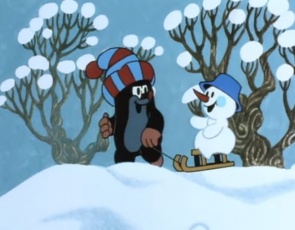 Pondělí:	pitný režim:	maracuja čajpřesnídávka:	celozrnný toust, pórková pomazánka, zelenina, čaj s mlékem /1,7/oběd:         	polévka boršč /1,9/                      tvarohovo- borůvkovo- jahodové knedlíky, kiwi čaj, ovoce /1,3,7/svačina:      		knuspi, pomazánkové máslo, zelenina, meduňkový čaj /1,7/Úterý:pitný režim:	jahoda čajpřesnídávka:  kváskový chléb, tvarohová pomazánka, zelenina, kokosové mléko /1,7/oběd:         	polévka zeleninová /1/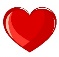 kuřecí závitek se sušenými rajčaty, bramborová kaše, kompot, džus /1,7/svačina:      		banánový koktejl, cukrářské piškoty, ovoce, čaj mango /1,7/Středa:pitný režim:	čaj zahradní košíkpřesnídávka:	sojový rohlík, máslo, zelenina, čokoládové granko, /1,7/oběd:         	polévka vývar s nudlemi /1,9/vepřová panenka, jasmínová rýže, zelenina na másle, minerálka /1,7/svačina:      		veka, pomazánka cizrnová nutella, ovoce, čaj tropiko /1,7/Čtvrtek:pitný režim:	čaj horký šálekpřesnídávka:	chléb slunečnicový, pomazánka z olejovek, zelenina, bílá káva, ovoce /1,4,7/oběd:         	polévka česnečka /1,3/                      mexický fazolový guláš s krůtím masem, chléb, okurek, čaj malina /1/svačina:      		smetanový dip z pomazánkového másla, zeleninové hranolky, čaj jahoda /1,7/Pátek:pitný režim:	čaj višeň přesnídávka:	krupicová kaše s kakaem, čaj lemon, ovoce /1,7/oběd:         	polévka květáková /1,3,7/lasagne s hovězím masem, obloha, minerálka /1,3,7/svačina:      		chléb, pomazánka z lučiny, zelenina, čaj exotic /1,7/  Změna jídelního lístku a alergenů vyhrazena. Jídelníček pro diety je totožný s normálním jídelníčkem. Surovinyobsahující vyloučené alergeny pro diety jsou nahrazovány povolenými surovinami.Hornáčková Kamila